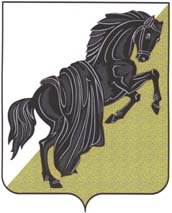 Собрание депутатовКаслинского муниципального районапятого  созываЧелябинской областиР Е Ш Е Н И Е от «13» августа 2020 года №529г.КаслиО награждении Почётной грамотойСобрания депутатов Каслинскогомуниципального района Руководствуясь ст.21 Устава Каслинского муниципального района, на основании Положения о Почетной грамоте Собрания депутатов Каслинского муниципального района, утвержденного решением Собрания депутатов Каслинского муниципального района от 17.12.2019 №401 Собрание депутатов Каслинского муниципального района РЕШАЕТ:Наградить Почётной грамотой Собрания депутатов Каслинского муниципального района:Воробьеву Надежду Петровну – воспитателя детского сада с.Шабурово Каслинского муниципального района,за многолетний добросовестный труд, ответственное отношение к своим обязанностям, индивидуальный подход к детям и родителям;Нищих Сергея Ивановича – пенсионера с.Тимино Каслинского муниципального района,за активную жизненную позицию, большую общественную работу в ветеранской организации Шабуровского сельского поселения, сердечное отношение к людям;Печеркину Елену Александровну – пенсионера г.Касли, бывшего аудитора Контрольно-счетной палаты Каслинского муниципального района,за многолетний добросовестный труд, высокий профессионализм и в связи с 15-летием со дня основания Контрольно-счетной палаты Каслинского муниципального района;Подрезова Александра Михайловича – пенсионера с.Ларино Каслинского муниципального района,за активную жизненную позицию, большую общественную работы, сердечное отношение к людям;Ткаченко Екатерину Григорьевну – заместителя председателя Контрольно-счетной палаты Каслинского муниципального района,за высокий профессионализм, большой вклад в предупреждение и выявление нарушений законодательства Российской Федерации и иных нормативных правовых актов в сфере закупок товаров, работ и услуг, а также в связи с 15-летием со дня основания Контрольно-счетной палаты Каслинского муниципального района;Шабурову Людмилу Алексеевну – пенсионера г.Касли, бывшего руководителя Контрольно-счетной палаты Каслинского муниципального района,за многолетний добросовестный труд, высокий профессионализм и в связи с 15-летием со дня основания Контрольно-счетной палаты Каслинского муниципального района.2. Опубликовать настоящее решение в газете «Красное знамя».Заместитель председателя Собрания депутатов	Каслинского муниципального района						  Г.Н.Коньков